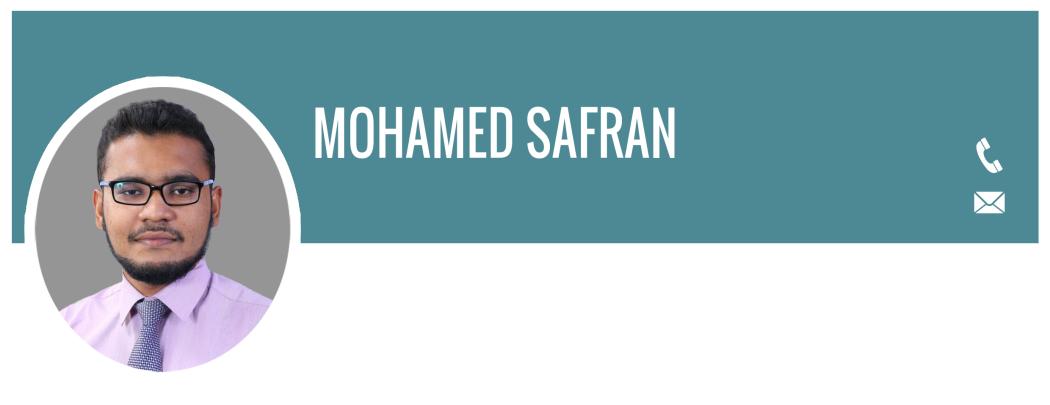 Bachelor of  Science in Civil Engineering, Faculty of  Engineering, University of Ruhuna, Sri Lanka. Course completed on January 2015 Degree CoursesStructural and building MaterialsWater and Environmental EngineeringHydraulic EngineeringGeotechnical and Geo-environmentalSurveying and Transportation EngineeringInfrastructure planning and Management                       Expo  Development Foundation                    2016| Certificate of Technical writing and presentation skill | 1 year study                     Peradeniya University of Sri Lanka                    2015| Certificate of General Proficiency in English | 1 year studyExecutive, Linguist and Consultant                        Freelance| 75/31 Madurapura, Denipitiya 81730, Sri Lanka | November 2011 – PresentManagement consulting, business reporting, business & marketing analysis, commercial negotiationsCross checking, editing, interpreting, proofreading, rewriting, software localization, subtitling, trans- creation, transcription, translation, linguistic validation and website localizationTeaching and training of language and communication          Chief Site EngineerSumitomo Mitsui Construction Co. | November 2017-PresentCheck and review the plans and specifications for the proper construction and quality implementation at job site.Leveling.Concrete Inspection.Sub Grade and Sub base preparation inspection.Checking formwork and reinforcement of culvert structures, drainages etc.Coordination with technical officer for any change in drawings or any revision and QA/QC department.Site management and handling the work as per specification and drawings and method of statements.Proper management of materials and workmanship.Making daily report and reporting to Construction Manager.Fluent in 3 national languages (Sinhala, Tamil and English).Good knowledge in computer software (Engineering related software, MS Project, Primavera P6 and commonly used packages). Working fast and changing myself to new technologies.Good communication skill with any kind of people.Good in problem solving, decision making and creative thinkingEnglish, Sinhala and Tamil-  Speak  fluently and read/write with high proficiency Tamil | First language and 13 years of both education and instructionSinhala | 11 years of education and presently use in the site English | 14 years of education I hereby certify that the above particular details are true and correct to the best of my knowledge.M.M.Safran